Machine Translated by Google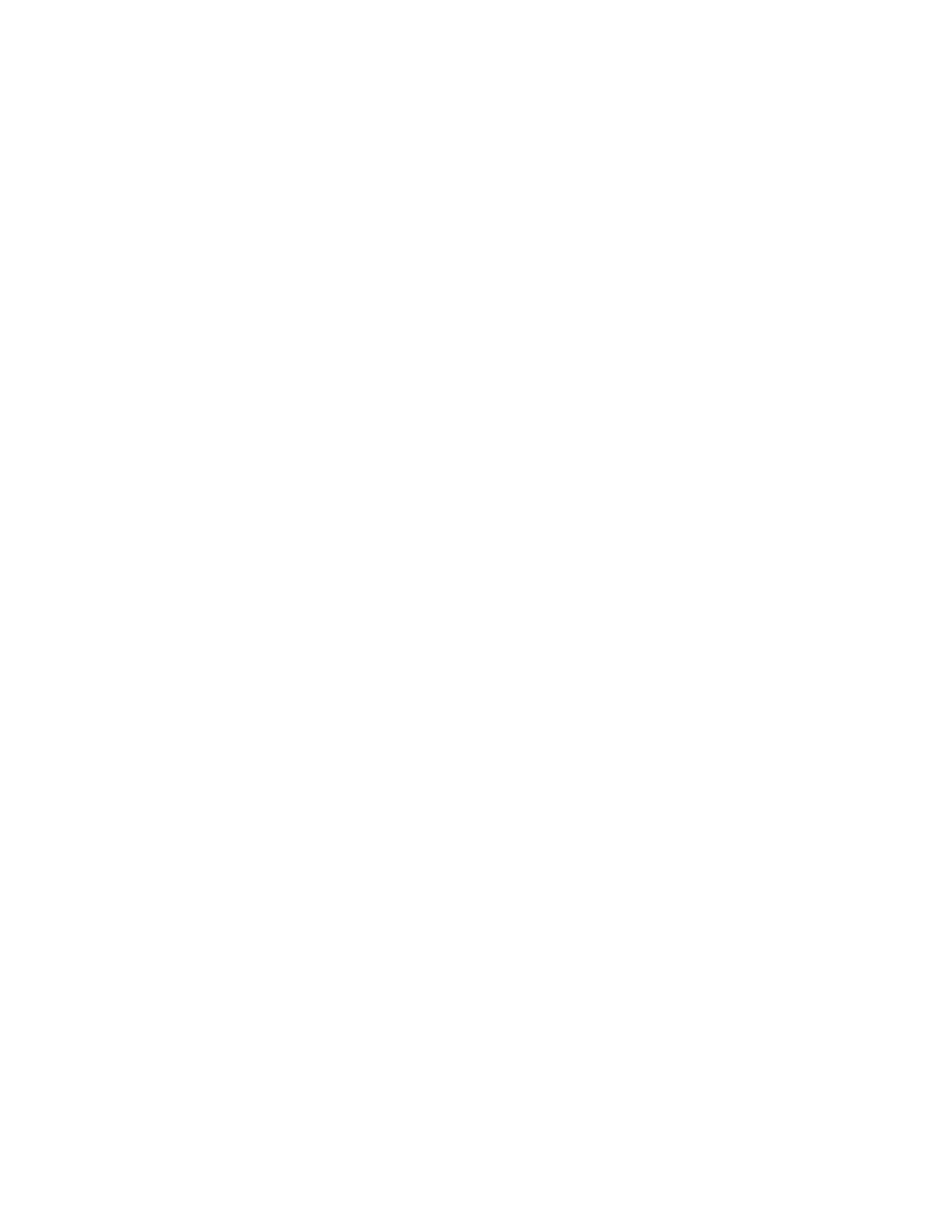 1Ted Hildebrandt 博士，旧约历史、文学和神学，第 24 讲© 2020 特德·希尔德布兰特博士这是特德·希尔德布兰特博士在他的旧约历史、文学和神学中的著作当然，第 24 讲：大卫	他的同情心、他的热情和他对邪恶的仇恨。测验预览[0:00‑1:27]上课，下周、下周四要做一些事情。你们这些人都在工作关于先知。因此，将会有关于先知书的精选读物。我还没有检查过在线教学大纲，所选读物也是如此。等我明天早上才能拿到很准确，但是你可以开始研究一些先知。对于一些精选的看书了，不知道大纲对不对。我的猜测是教学大纲是正确的，但我想要根据在线教学大纲仔细检查。明天我会吃到完美的早晨。但我们将致力于《先知书》。下周四是我们最后一个测验日。这难道不会是悲伤的一天吗？之后我们就剩下最后的时间了。决赛将从上次考试开始。我可能会在上次考试之后推出期末考试的学习指南周四上课，下周五上午。大卫的怜悯[1:28‑3:09]好吧，让我们开始吧。今天我们将完全关注大卫的生活。之前我们介绍过大卫和扫罗，大卫年轻时和他的儿子与扫罗的女儿米甲结婚，然后逃离试图杀人的扫罗他已经很多年了。在《撒母耳记》的结尾，扫罗本人将要讲到这一点恩多的女巫。恩多女巫是否提起了塞缪尔？不，她没有带塞缪尔起来。我想，当塞缪尔真正出现时，她比任何人都更加惊讶。她吓坏了，然后扫罗与塞缪尔交谈/采访。撒母耳告诉扫罗：“你和你的孩子们明天要和我在一起。”这意味着第 28 章告诉扫罗：他会死，他会和在章节中已经死的撒母耳在一起25.所以今天我想看看关于大卫的一些事情。大卫最重要的是我不会按时间顺序看《撒母耳记2》，而是我会更多地处理它主题地。我想要阐述的主题是大卫是一个追随上帝的人Machine Translated by Google2心。我的问题是：成为合神心意的人意味着什么？所以我想要将大卫王视为合神心意之人的典范。为了做到这一点，我将以大卫的生活为主题。大卫的第一主题我想考察的生活是大卫的同情心。所以我要经历各种大卫的同情心的场景，然后我们将谈论大卫的热情，最后，我们会谈到大卫对邪恶的憎恨。扫罗之死[3:10‑9:06]首先，就他的怜悯而言，谁杀了扫罗？有谁记得读过结尾吗撒母耳记上 1 章？上面说扫罗自杀了，然后当你转向下一个时，让我读一下《撒母耳记上》第 31 章第 4 节，接下来，它说：“战斗变得如此激烈扫罗周围的敌人非常凶猛，当弓箭手追上他时，他受了重伤。”所以一个人射了弓箭，箭射中了扫罗。他伤势严重。他们可以不要让医疗直升机飞向他。 “扫罗对拿兵器的人说：‘拔出你的剑并贯穿我，否则这些未受割礼的家伙会来贯穿我并虐待我。但他的侍卫很害怕，不肯这么做。”顺便说一句，谁还有铠士？还有人记得歌利亚吗？歌利亚有他的盔甲现在扫罗有了他的盔甲持有者，而盔甲持有者可能真的很忠诚交给扫罗，并带着他的武器出去打仗。扫罗告诉拿兵器的人杀了他，但是盔甲持有者不会这样做。一个人杀死另一个人需要很长时间吗存在？这是一件大事。不知道大家是否知道，在二战中，有很多参加战斗的人把枪向空中射击。他们没有向另一个人开枪因为拔枪射击另一个人是一件非常困难的事情。因此，在许多早期的战争中，人们都向空中开枪。这是一个巨大的从来没有真正把珠子放在某人身上并真正拿走的人的百分比他们下来了。这很有趣。这类事实通常不会泄露出去。但什么碰巧的是，他的盔甲持有者害怕了，不会这样做。 “所以扫罗拿走了他自己的剑落在了上面。当拿兵器的人看见扫罗死了⋯⋯”所以索尔被枪杀了情况危急，但他还活着。然后他倒在自己的剑上，因为盔甲持有者Machine Translated by Google3不会杀他的。 “拿兵器的人见扫罗死了，也伏在刀上他死了。于是扫罗、他的三个儿子、拿兵器的人和他所有的人都死了就在同一天。”所以扫罗的结局是悲惨的。但有趣的是当你翻过这一页	所以在《撒母耳记上》第 31 章中，扫罗自杀了。他摔倒在他的剑;他自杀了。我们称之为自杀。他摔倒后自杀了剑。但是当你翻过这一页并翻到《撒母耳记下》第一章时，上面写着这一点关于第 10 节。有一个亚玛力人逃脱了。所以有一个亚玛力人来到大卫身边。让我简单讲一下这个故事。亚玛力人带着王冠来到大卫面前扫罗和他手臂上的带子。现在，顺便说一下，大卫会立即认出吗？那个王冠是扫罗的吗？是的。于是，亚玛力人带着王冠来到大卫面前，乐队和亚玛力人讲述了这个故事。 “‘我碰巧在基利波山，’年轻人说：“扫罗倚着枪，带着战车和骑兵。”几乎就在他身上，他转过身来看到了我，他对我喊道，我说：我能做些什么？	他问我，“你是谁？”我回答说：“我是亚玛力人。”进而他对我说：“站在我身边杀了我，我正处于死亡的痛苦之中，但我还活着。”所以我站在他身边，杀了他，因为我知道，在他倒下之后，他就无法再活下去了。生存时间更长。我摘下了他头上的王冠和他手臂上的带子，然后我把他们带到这里来见我的主。”那么问题来了，是谁杀了扫罗呢？据我了解，你只能得到杀过一次。那么到底是扫罗自杀了还是这个亚玛力人杀了他呢？这成为一个问题，基本上有两个选择。现在可能还有更多。你们更了比我更有创意，所以可能有更多选择，但这里有两个可能的选择。一是，扫罗被枪杀。然后他倒在剑上，但还活着。当你跌倒在这样的剑，人一般都会死得很慢吗？需要很多时间才能死去吗？于是他就落到了他的剑仍然在周围碎石碎石，他还活着。然后他向亚玛力人：“过来消灭我吧。”这就是第一个场景：亚玛力人是告诉真相。扫罗已经倒在剑上，尽管他给了自己一个凡人他快要死的伤口，但他呼叫亚玛力人说：“来吧！”Machine Translated by Google4更快地Ȅ掉我，这样非利士人就不会抓住我并对我进行某种折磨我，它变得非常丑陋。”所以，在这种情况下，亚玛力人说的是实话，这是可能的。我认为更有可能的是，亚玛力人在撒谎。发生了什么扫罗倒在剑上，扫罗死了。那么亚玛力人就对大卫撒谎了。他抓住了扫罗头上的冠冕和他臂上的带子都带到大卫那里，因为亚玛力人想要什么？他想要得到新国王的赏赐和恩惠。他是把王冠带给新国王，所以他编造了这个故事并告诉大卫希望得到奖励。现在问题是什么？亚玛力人告诉大卫。和大卫一起，你触摸主的受膏者？不。这个亚玛力人现在声称他已经杀了耶和华的受膏者。所以这家伙给自己判了死刑。顺便说一句，这里有一些讽刺也。这家伙声称自己是亚玛力人。你还记得撒母耳记上 15 章中的扫罗吗？谁是扫罗要消灭吗？他要消灭哪个部落？这亚玛力人。他拒绝这样做，现在你会看到一个亚玛力人站在他的扫罗面前。死亡。我猜这家伙在撒谎，想要从大卫那里得到奖励。他去找大卫大卫说：“你得罪了耶和华的受膏者。你已经是一个死人了。”所以大卫处死了亚玛力人。自杀讨论[9:07‑16:54]现在你说，这不是真正的慈悲，但我认为有些事情我们需要谈谈。一个人自杀后会下地狱吗未承认的罪？现在我意识到这在马萨诸塞州并不是什么大问题因为在马萨诸塞州每个人都去天堂。但在世界其他地方，他们认为有一个地方叫做“地狱”。因此，如果一个人犯了未承认的罪，他的最后行为就是对自己的谋杀。因此，存在着未认罪的罪，并且这个人是叛逆。所以有些人认为如果一个人自杀了他们会自动去地狱。我认为这是错误的。让我告诉你一个故事，然后让我用例子来说明它文本。顺便说一句，当我环视这个规模的班级时，可能有你们中的一些人谁知道有朋友和家人自杀是什么感觉。就是它Machine Translated by Google5一个真正严重的问题？我儿子从阿富汗回来，当他从伊拉克回来时，他的很多朋友们总是喝醉了。他们是海军陆战队员，他们总是喝醉尝试忘记他们所看到的。他的另一个朋友，他说这个人很好‑调整后，是一个安静的人。就在之前，有人走进他的房间并抓住了他；他有他嘴里含着一把M16，正要扣动扳机，有人闯进了他的房间并把枪打掉了。但不幸的是，还有其他一些人他们没有及时赶到，他回来的时候有人自杀了（我们记得，一堆）。对我来说最出色的一个让我给你讲一个关于米尔先生的故事（笔名）。米尔先生是一位千万富翁。他来自俄亥俄州哥伦布市。他当时在一项非常大的生意。当他进入他的家乡时，他在那个镇上非常有名。最喜欢的餐厅，他们甚至没有问米尔先生他想点什么。他们知道他想要什么，所以他们就为他订购。这家伙是一辆豪华轿车，是一位千万富翁的家伙。我和他的两个儿子一起教书，他们都是优秀的博士年轻人。当时我们三十出头。他有一个美好的家庭、美好的妻子和伟大的商业。他从公司退休了。他没有什么可担心的他的余生。他已经准备好了。离开公司后，他就失去了生存的理由，因为生意是他生活的一部分，现在突然间他就坐了下来他不知道自己该怎么办。他越来越郁闷。然后有一天，他的妻子出去到车库，他把自己吊了起来，在他们的车库里上吊自杀了。你问：你是怎么参与到这个领域的？他们打电话给我是因为我体型相同因为他就是这样，所以我得到了他买的所有这些非常昂贵的衣服。我穿先生工厂做衣服至少有十年了。我其实还留着它们。什么是让我惊奇的是他的鞋子。我的脚很宽，我选择 10 ½ Triple E。在其他情况下换句话说，我总是必须得到 12 秒之类的东西，因为我的脚太宽了，我永远不能找到合脚的鞋子，所以我总是买很长的鞋子。米尔先生在走路时摔断了脚趾。更年轻，猜猜他穿什么尺码的鞋子？ 10 ½ Triple E。我什至无法走到鞋子旁边Machine Translated by Google6存储并找到它们。每次他买鞋时，他都会买两双。所以直到这一天，实际上当我最近参加我女儿的婚礼时，我穿着 Mr.米尔的鞋子。他们非常友善。它们是 100 美元的鞋子。对于你们来说，这不是今天人们主要谈论鞋子，但当时那些都是漂亮的皮鞋。米尔先生是一位一生都是基督徒。他一生都参与教会活动。他的两个儿子分别是和我一起在一所非常基督教的学校教书。他的妻子也是一位出色的基督徒。请问，他是因为这样上吊而下地狱的吗？我想说，首先如果问他的妻子这一切，那就太邪恶和残忍了。你永远不会想到说诸如此类的事情。希望你比那更聪明。圣经怎么说？这是一个现实问题。你有没有来过某人⋯[学生发言]“还有一个患有抑郁症的人，你必须看看精神和身体能力都受到影响，所以他对自己的行为并不真正负责。”[希尔德布兰特] 我有一些精神疾病的问题，并且不对他们的行为负责。我知道我可能太过分了但我只是在想关于那个挪威人。你知道那个炸飞 77 人的挪威人吗？他们说他疯了。所以这个人不会进监狱。现在他们将把他带走一些精神科诊断。所以这是一个ȅ衡。我不知道负责任和不负责任的界限在哪里。我也知道当我父亲死于癌症时，我和父亲有过亲身经历。我仰望我爸爸。我认为他是一个比我更好的基督徒。我真的，我真的很尊重我的父亲，但当他走下坡路时，他全身都患上了癌症。我无法告诉你那是多么痛苦	胰腺癌。我用泵抽他吗啡。他不会让任何人给他吗啡。我是他唯一的一个会给他吗啡。我不知道自己在做什么。我不是医生但是他不会相信任何人。但我给了他吗啡 但最后他恳求死亡。当他恳求自己想死时，你会怎么做？他想要去与主同在，他的痛苦是可怕的。你做什么工作？有为这类事情发生冲突。赞美上帝，我不必做出那个决定，因为Machine Translated by Google7大约三天后，他自行死亡，但这确实很可怕。你们中有些人知道我在说什么，因为你们有朋友如果你有自杀或家人自杀的经历，那只会让你心碎。让我去一个通道。圣经对此有何看法？你还记得《撒母耳记上》第 28 章吗？撒母耳出现了，撒母耳对扫罗说了什么？ “明天你和你的儿子们将与我同在。”好吧，你可以说，这仅仅意味着他们会死。但请注意他说，“明天，你和你的儿子们⋯⋯”现在我们不知道他其他儿子的情况，只知道一个据我们所知，死在这里的儿子中有一个是乔纳森。问题：乔纳森是其中之一吗？圣经中最好的？所以我想说，如果扫罗和他的儿子们去撒母耳所在的地方，是个好地方。所以我想说，也许是天堂。如果你知道我所说的话，这并不是决定性的我说。我无法进行哲学或释经分析来证明这一点，但我想说的是，它在我看来，证据正朝着这个方向发展。[学生发言]“但我想要了解的是，精神如何影响身体？表现并说某人死了，他自杀了，这确实是抑郁症。你明白我的意思了吗？不是他。希尔德布兰特的回应：是的，我的意思是我不知道该线路在哪里有人情绪低落，我不得不把它排除在外，但看起来文字确实表明了这一点扫罗和他的儿子们去和撒母耳在一起，这是一个好地方。所以我想说我们有一些圣经数据。大卫的怜悯：扫罗的悼词[16:55‑21:03]现在大卫又回来了。大卫为扫罗致悼词。现在做你知道悼词这个词是什么吗？悼词是什么？通常当有人去世时你会这样做悼词。单词前面的“eu”一词在希腊语和英语中表示“好”。有谁知道什么是委婉语吗？委婉语是指你“说得好”。这是一篇悼词。 “Logy”源自徽标。逻各斯的意思是：“太初就有逻各斯，在开头就有这个词。” “好话”。所以发生的事情是他将给予对扫罗来说是一篇悼词，一句“好话”，但扫罗就是那个一直想杀人的人他多年来。以下是大卫对扫罗的评价。 “他走了。赞美上帝，这家伙是死的。多年来他一直想杀了我。他终于得到了他想要的东西。”是Machine Translated by Google8大卫是这么说的吗？这是大卫在悼词中所说的话。大卫是一位诗人，就像你一样从诗篇中知道。大卫写了几乎一半的诗篇。大卫这样说：“扫罗和约拿单在生活中蒙恩爱戴。”你还记得扫罗试图杀他的时候吗？他在悼词中说：“他被爱着，仁慈，死后他们没有分开。他们比鹰更快，比鹰更强狮子。以色列的女儿们啊，你们要为扫罗哭泣，因为他给你们穿上朱红衣服和华丽的衣服。 WHO用金饰装饰你的衣服。强者如何战死沙场！”是他在这里赞扬扫罗？这个家伙多年来一直想杀掉他，这个家伙就是国王，就是这样。圣灵离开了他，来到了大卫身上。扫罗曾试图杀人他。这真太了不起了。所以这向我展示了大卫的同情心，大卫没有报复心。他不记仇。扫罗试图对他做各种卑鄙的事，但当他死后，大卫为扫罗哀叹。现在这部分真的有点奇怪。我讨厌把它写成文字，但就是这样在二十一世纪，人们审视这些文本。他说：“乔纳森，我为你感到悲伤，我的兄弟。”乔纳森·大卫是最好的朋友吗？乔纳森是大卫最好的朋友。他的最好的朋友刚刚去世。这有什么大不了的吗？当你最好的朋友之一去世时，会发生什么吗？对你做了什么？我儿子可以告诉你这一点。当你关心的人是你最好的朋友，他们死了，这对你影响很大。 “乔纳森，我为你感到悲伤，我的兄弟。你对我来说非常亲爱。你对我的爱很美妙，更美妙比女人还多。”二十一世纪的人们如何理解这一点？他们认为好像大卫和乔纳森有同性恋关系。这和什么有关系吗这里？不，事实并非如此。因此，要阅读该内容，您可以说我们做了读者回应。你可以做这就是你想要的，但我要说的是大卫和乔纳森是这样的事实朋友们。男性可以在没有同性恋的情况下拥有友谊吗？所以我是什么在这里说你有两个像血兄弟一样的人 亲密。他们是在战斗中，在生活中，他很接近，但他却死在这里。大卫说，你知道我有一个特别的和乔纳森这个人的关系。他是大卫最好的朋友。所以要小心如何经文在二十一世纪被扭曲了。我认为这是错误的。Machine Translated by Google9[学生发言]“他不是也和他的一些妻子相处得很不好吗？”[希尔德布兰特]是的，大卫有很多妻子，我们将会谈到这一点。给大约十分钟，我们就会到达大卫的妻子们身边。我的意思是其中一些很好。大家都听到了吗？他说他对女性失去道德之爱的原因是因为他和女人的经历太糟糕了。不，不要这样做。让我们做这里有些不同。有趣的建议，我以前从未听说过。大卫的怜悯：伊施波设[21:04‑23:20]好吧，现在押尼珥和伊施波设，这些人是谁？首先，扫罗死了。你们是以色列、加利利海、约旦河和死海。你们是以色列，约旦、地中海。 [教授。希尔德布兰特将房间的各个部分指定为地理地标] 大卫接管以色列。这样大卫就得到了这片领土。扫罗的儿子是名叫伊施波设。伊施波设接管了约旦的这个地区。所以伊施波设有这个[约旦]。大卫有这个[犹大]。伊施波设真的是这个人的名字吗？这家伙的名字叫伊施波设，但是事实上，当你看编年史时，你会说希尔德布兰特你为什么不喜欢名字伊施波设？你会给你的儿子起这个名字吗？伊施波设的意思是“羞耻的人”。你会给你的孩子起名为“耻辱之人”吗？你说这对一个孩子来说真是一个奇怪的名字。我认为没有人会对他们的孩子这样做。但如果你过去的话会发生什么进入编年史，你会发现他的真名是伊什巴尔。伊什巴尔意味着什么？ “男人的巴力。”顺便问一下，当我用希伯来语说“巴力”时，你的脑海中会想到什么？巴尔崇拜和类似的事情 来自迦南人的巴力和亚舍拉崇拜。那这孩子可能不是这样命名的。巴力也可以表示“主人”或“主人”。 “男人主人的人”，这就是扫罗，他是“主人的人”，他是伟大的巴尔[主人]家伙。换句话说，扫罗是所有者/主人。所以我想你有什么这是伊什波设（Ishbosheth）是他的昵称。后来的文士不喜欢写名字伊什巴尔（Ishbaal），但他们没有，因为它的意思是“巴力之人”。所以这个家伙在他自己的一生之后可能被称为伊施波设（Ishbosheth），“羞耻的人”。所以我认为伊施波设是一个昵称。你会用不同的名字给别人起绰号吗，尤其是当某人有一个名字时冒犯性的名字？Machine Translated by Google10“是的，汉娜。” [学生发言]“你认为拿八叫什么名字？真的吗？”[希尔德布兰特]纳巴尔的名字可能意味着“傻瓜”，但也可能是他的名字昵称也。这很难说。对于拿八，我们所拥有的只是拿八的名字伊施波设（Ishbosheth）我们也有他的另一个名字。所以我们知道这个，因为有实际的文本，但你在撒母耳记上 25 章中，拿八是你唯一的名字。押尼珥之死：大卫的怜悯[23:21‑29:13]所以，伊施波设是扫罗的儿子，但我们需要知道的是，谁是扫罗的儿子一般的？扫罗王有一位将军，名叫押尼珥。大卫有一位将军和他的将军的名字叫约押。这就是这两个人。扫罗的主要将军是押尼珥。大卫的主要将军是约押。现在，当约押出现在叙述中时，约押是什么？将要做？几乎每次他都会做同样的事情。约押做什么人们？是的，约押杀了他们。约押是一个杀手。约押是大卫的将军，几乎每一个当他出现在叙述中时，他正在杀人。押尼珥是扫罗的将军，他是也会在那里做一些事情。约押随后要杀押尼珥。让我告诉你这是如何发生的故事，然后我想看看故事中大卫的同情心。约押和押尼珥分别是大卫和扫罗的两位将军。他们得到了一起在一个叫做“基遍池”的水池边（撒母耳记下 2：2）。你还记得吗基遍人？他们是与以色列结盟的人。里面有一个游泳池基遍，从那根柱子到这根柱子，再到我所在的地方。这是一个巨大的水池。从这些柱子上有一个水池，约押的部下和押尼珥的部下坐在水池周围。约押 两位将军押尼珥说：“嘿，我们为什么不让这些年轻人站起来，互相缠斗，看看谁更强硬。”所以伙计们站起来，他们开始进入战斗，然后它变得越来越厚，突然人们开始互相残杀。所以押尼珥决定，“我要离开这里。这越来越危险了。这些家伙正在互相残杀。”于是押尼珥开始奔跑。现在押尼珥是大人物，强将军。约押的弟弟名叫亚撒黑，书上说他是“脚，”这意味着他很快。于是亚撒黑追赶押尼珥，押尼珥转身他对亚撒黑说：“亚撒黑离开我的尾巴。我不想伤害你，因为如果我受伤了Machine Translated by Google11你，我要向谁负责？你哥哥。”哥哥们照顾吗弟弟们？当我年轻的时候，这件事发生了，四十年后，我的兄弟记住了这一点。小时候，有一天，弟弟放学回家，一些孩子跳到他身上并殴打他。他回家了，我是哥哥，做了什么我愿意？我迅速解下腰带，将它戴在拳头上，然后出去照顾商业。所以当我回到家时，一切都结束了。结束了;这很酷。他们不会是又打扰你了。你知道四十年后当我的一个孩子开始结婚了，我哥哥正在讲关于我的肮脏故事，他说的是，其中之一关于我哥哥，我记得的一件事是，每当我遇到这样的麻烦时，他会站在我这边。他保护我并照顾我的生意。他记得四十年后我完全忘记了这件事。我说的是比较老的哥哥保护弟弟。所以发生了什么事？押尼珥对亚撒黑说：“滚开我的尾巴。我不想打架约押。所以就退后吧。”他拿起长矛的尾端，把孩子推了回来用他的矛尾。但问题是什么？长矛的末端通过这个孩子，他最终意外地杀死了孩子，现在约押要上场了他的案子。那么现在会发生什么呢？押尼珥和伊波设在约旦和伊波设在这里有扫罗的妾，名叫利斯巴。我永远无法理解这一点。它像是“楼层小姐。” Rizpah 的意思是“地板”。但无论如何，阿布纳说我可以拥有里斯帕吗？扫罗和伊波设的妾吓坏了。押尼珥说：“我为扫罗奋斗了二十年这么多年了，现在你什么也没给我。我要去大卫那儿。”所以押尼珥把自己和他的军队，他走到大卫那里，他对大卫说：“我想要建立一个与你结盟。我会把王国交给你大卫。您将拥有领土现在约旦河两岸。”押尼珥和大卫结盟。约押不是那里。约押出现了，他说：“嘿，大卫，你不应该结盟与押尼珥。押尼珥试图杀你。你和他结盟是为了什么？”于是约押派人去说：“押尼珥回来吧。”押尼珥回来时以为他要去跟约押说话。约押拿出刀，把他刺到第五根肋骨下面，Machine Translated by Google12冷血地杀死了押尼珥。所以现在押尼珥已经死了，他是被冷血杀害的。大卫对此有何回应？约押刺伤了他。这是第 3 章第 32 节，它说：“他们把押尼珥埋葬在希伯仑，国王在押尼珥的坟墓前放声大哭，全体人民也哭了。”押尼珥被约押冷血杀害。这是谋杀；约押杀了他。 “这国王为押尼珥唱了一首哀歌。然后人们就来劝大卫吃点东西。”那些人为什么要过来请他吃饭？大卫没有吃饭。当某事你不吃饭真是悲剧吧？所以大卫禁食并且不吃东西，因为他对此感到很不安。 “天还亮的时候，大卫起誓说：‘愿上帝赐福给对我来说，如果我在日落之前品尝面包或其他任何东西，可能会很严重。全部人们注意到了并感到高兴。事实上，国王所做的一切都令他们高兴。所以那一天，以色列全体人民都知道王与这件事无关。”所以大卫为押尼珥哭泣，他说，直到太阳落山和所有的一切之后，他才会吃饭。人们知道大卫与押尼珥的谋杀无关，而是都是约押的错。所以大卫是富有同情心的，甚至对他的敌人也是如此。他表示尊重押尼珥尽管押尼珥曾试图杀死他。所以大卫的反应和人们的反应反应是人们知道大卫对他的敌人押尼珥有同情心。他哭泣是为了他，故事就是这样发展的。这就是第二种情况大卫表现出同情心。米非波设和大卫的怜悯[29:14‑33:15]这是另一张。这在第 9‑‑2 撒母耳记第 9 章就结束了。这是美丽的故事，并不完全美丽，但它是米非波设。快说三遍。大卫现在是一切的王。他得到了以色列；他已经获得了横贯约旦的权利。大卫是一切的王。大卫说：“扫罗的后裔中有我所见过的吗？”可以帮助？”大卫掌握了权力，现在他说：“还有剩余的吗？”我能帮助扫罗的后裔吗？他们说：“是的，有一个人名叫米非波设，但他是，米非波设的问题是什么？他双腿都是瘸的。 显然，当护士抱着他时，她要么把他摔下来，要么摔在他身上，要么Machine Translated by Google13某事，那家伙双腿都瘸了。现在，顺便说一下，在我们的文化中，如果你是双腿残疾，真的是大问题吗？你可以获得假肢。你可以获得，你知道带你上去的电梯。您可以获得轮椅。您甚至可以参加比赛轮椅。在我们的文化中，这是一个问题，但并不严重。他们有轮椅吗？做过他们有自动扶梯吗？他们有电梯之类的吗？不。顺便问一下，米非波设是谁的儿子？乔纳森的儿子。记得大卫做了一个与约拿单发誓，他将永远照顾他的子孙。所以大卫基本上照顾米非波设，这是一个美好的情况。他说：“米非波设你从现在到永远都可以在我的餐桌上吃饭。你被认为是国王的一员 儿子们。我会养活你一辈子。”这是有史以来第一个福利计划，大卫照顾米非波设。这就是它背后的故事情节。这就是我想从中得出的一点。一个人的善良是可以看得出来的衡量他们如何对待无法偿还任何东西的人。认为您想升职并且在波士顿的一家公司工作就像我儿子一样。一个人进来了，他每天工作四个小时，而你进来了，你每天工作八、九个小时。这家伙每天工作四个小时，甚至在这四个小时里他几乎不做任何工作。但问题是，这个每天工作四个小时的人做什么呢？他每天或者周末老板出去的时候都和老板一起出去打高尔夫球。他总是和老板一起去打高尔夫球。加薪的时间到了，谁将得到加薪，是和老板一起出去打高尔夫球的人，还是Ȅ活的人？唯一的那个做工作的人应该得到加薪。不，那个每天工作四个小时的人，十点上班，两点回家，和老板一起出去打高尔夫球，他得到了增加。是这样的吗？你帮忙，你与某人变得友好，然后突然之间你就得到了晋升。现在公ȅ吗？是对的吗？不，不是那样的这就是它经常起作用的方式。人们是否会为比他们强的雇主工作并试图获得他们的青睐？这就是它通常的工作原理。所以你想反对这一点。你说米非波设有什么大卫需要的？没有什么。其他话说回来，大卫并没有从中得到任何好处。这就是恩典；这就是慈悲。大卫对米非波设有怜悯和恩慈，供给他。这真是棒极了Machine Translated by Google14大卫做了什么。他不想从米非波设那里得到任何东西。那么你如何治疗那些被遗弃的人？怎样对待不合群的人？那是你的标记特点。每个人都想要那些处于顶端的人，但他们如何对待底层人民？大卫是一个富有同情心的人。他追赶米非波设并邀请他到他家并照顾他一生。米非波设他有他的问题，正如我们将跳过的后面一些章节所看到的那样。押沙⻰和大卫的怜悯[33:16‑48:53]那么押沙⻰呢？这是我想露营一段时间的地方。押沙⻰是大卫的儿子，押沙⻰会在这里遇到大麻烦，所以我想完成押沙⻰的故事。这非常非常地表现出大卫的同情心。首先，故事是这样发生的。你可能还记得。有一个名叫阿姆农的人“事情就这样发生了”让我从撒母耳记下第 13 章第 1 节开始13.1： “随着时间的推移，大卫的儿子暗嫩爱上了美丽的她玛大卫的儿子押沙⻰的妹妹。”于是大卫的儿子暗嫩爱上了她玛，大卫的女儿。那是问题吗？是的。顺便说一句，现在是阿姆农同父异母的兄弟到添马舰？大卫与另一位妻子生了暗嫩，那么她们是什么？同父异母的兄弟，同父异母的兄弟姐姐。于是阿姆农爱上了他同父异母的妹妹。还记得我说过地理加荷尔蒙等于爱。从地理上看，它们距离很近。那么暗嫩对爱感到厌倦了，这到底是真正的爱还是欲望？有什么不同？欲望是一种非常消耗性的东西	现在是这样的。而爱是，对不起，但我要走了确实很老套，但爱会等待。爱可以等待，欲望却不能。所以我想说的是阿姆农不能拥有她，因为她是他的妹妹。所以阿姆农有一个讨厌的朋友，名叫约拿达提出了如何解决这个问题的建议。 “你假装像你病了，你告诉国王，“我想让我的妹妹塔玛给我带来一些好东西，”（生病时吃什么），鸡汤？所以带一些好喝的鸡汤这样会让我感觉好一点。我病了。”于是她端来了鸡汤。她准备好它或无论是什么，然后阿姆农将其他人都送出去。那么什么是他做？他比她强大，他强奸了她。顺便说一句，如果你想要一段话撒母耳记下 13 章中，你真的有那位弟兄之间的对话吗？Machine Translated by Google15强奸他的妹妹和试图自卫的妹妹。其实是口头描述的这里。上面写着，“但他抓住了她，对她说，‘跟我一起上床吧，我的妹妹。’”“别这样，我的兄弟，”她说。 ‘别强迫我。不要这样做。’”它是否记录了两人之间的故事？这里有叙述。圣经的记载令人难以置信类似的事情。阿姆农强奸了她，因为他比她强壮，然后把她赶了出去。这段话让你很生气。 “然后阿姆农就对她怀着强烈的仇恨。在事实上，他恨她胜过爱她。”欲望可以变成仇恨吗？是的。这是什么发生。他把她赶了出去，她说：“把我赶出去比你所拥有的更糟糕已经对我做了。”所以这真的很糟糕。现在，这里发生了什么？大卫的家人遇到了麻烦。为什么是大卫的家庭有问题吗？大卫和拔示巴在第 11 章中是幕后黑手。现在如何你知道吗？爱可以等待，欲望却不能。父亲的角色是什么？是父亲的角色在家庭中为孩子伸张正义？父亲的角色是管理正义。大卫对暗嫩做了什么吗？大卫什么也没做。那么会发生什么当父亲不主持正义时，孩子们会自行处理吗？当父亲不主持正义时，孩子们就会自己处理。所以接下来发生的事情是押沙⻰是他玛的兄弟。现在，顺便说一下，我们对押沙⻰了解多少？有人知道吗？从前有一个人叫基思·格林.我喜欢他的音乐。他有一头又大又老的头发。押沙⻰这个人很有名因为他有一头大头发，所以他是个帅哥。他是所有人中最英俊的人之一以色列的。押沙⻰是她的哥哥，他说：“姐姐，你走吧，我来处理。”所以他所做的就是举办一个盛大的聚会并邀请阿姆农。他说：“让阿姆农喝醉了，等暗嫩喝醉了，就杀了他。”所以押沙⻰杀了他同父异母的兄弟强奸他的妹妹塔玛。押沙⻰杀了他的兄弟。这是否有点回响该隐和亚伯？于是押沙⻰杀了暗嫩。现在会发生什么（撒母耳记下 14 章）？押沙⻰杀死暗嫩后，逃离了城向大马士革进发，大卫无法到达。押沙⻰躲藏起来尽管;他逃跑了。约押真的是一个聪明人吗？约押本人也许不太聪明，但是Machine Translated by Google16当你想要智慧时，你会去找什么样的人？当你想要一个人的时候精明或明智的你去找谁？你去找一个女人。当你想带的时候人的慈悲心，你到谁那里去呢？于是约押去找一个女人，而那个女人进来了。她是来自特科亚的聪明女人。特科亚也许就在伯利恒以南伯利恒以南约十英里。既然他们是姐妹城市，大卫就会非常了解特科亚。于是约押得到了提哥亚的这位智慧妇人。顺便说一句，我应该提一下，约押也来自哪个城镇？约押来自伯利恒。约押来自同一个地方小镇如大卫.大卫和约押很可能一起长大并终其一生吗？他们在一起了吗？所以约押在大卫上小学时就认识他了。他们没有上过小学，但无论如何，当他们还是孩子的时候。他和他一起长大他。约押成为了伟大的战士，大卫尊重他的能力，因为他非常优秀擅长做他所做的事情。但现在会发生什么？约押去见提哥亚的智慧妇人，说：“你去告诉大卫这个故事。”提哥亚的智慧妇人去见大卫，说：“大卫，我是一个寡妇。我没有丈夫。我只有两个男孩，我的两个男孩打架了一个人杀死了另一个人。现在镇上的人都想杀人我最后的儿子。但如果他们杀了我最后一个儿子，我就一无所有了。大卫你能原谅/宽恕吗我的儿子？”大卫说：“我会饶过你的儿子。”那么聪明的女人会做什么呢？特科亚说？只是在开玩笑。你以为那是我儿子。为什么你要饶恕我的儿子大卫，你不肯饶恕你自己的儿子吗？饶了你儿子押沙⻰吧。原谅他。让他回来了。你都饶了我的儿子，为什么不饶你自己的儿子呢？你有看到争论在那里？所以大卫说，“好吧，押沙⻰可以回来，但是当他回来时”，然后这是问题的一部分，大卫说，“我不想看到他的脸。他可以回来耶路撒冷，他回来后可以和他的花蕾在一起，但我不想看到他脸。”我想称之为部分宽恕。部分宽恕是危险和糟糕的吗？是的。部分的宽恕会让押沙⻰的心感到悲伤。押沙⻰将会得到对父亲越来越生气。现在当我说俄狄浦斯情结时，我们是什么谈论那里？我一说俄狄浦斯，你脑子里会想到什么？老好Machine Translated by Google17 号西格蒙德·弗洛伊德。西格蒙德·弗洛伊德在某些事情上是正确的吗？他有他的问题，我会给你那个。押沙⻰想要杀死他的父亲。他会变得如此可恨对他的父亲；他会追上他并杀死他。所以这是在押沙⻰的繁殖现在的心。现在，让我来设置一下。押沙⻰到哪里去煽动他所发动的叛乱？需要反抗他的父亲吗？我已经跳过了这个。大卫刚登基时，大卫首先从哪里管理他的王权？他从一个城镇管理它称为希伯伦。希伯伦是亚伯拉罕和他的妻子埋葬的故乡吗？希伯伦是一座非常高贵的城市。直到今天，这里的人民仍然是高尚的。我拍了一张照片我记得的最后一件事就是在路上被追赶。他拿着屠刀追赶我。我明显跑赢了他，但他却在追我，而且我为我的生命而奔跑。屠刀大概有那么长，但我拍了一张照片侵犯了他的错误，然后他开始追我。不过我得到了照片。它是一个很长的故事。我不想涉足其中。我错了。我应该更敏感他的文化。我当时还是个小孩子，当时我太傻了。我不值得得到然而，我被刀砍了，但我确实应该被追赶。希伯伦是一座高贵的城市。这是它的工作原理。大卫在希伯仑作王七年年，以及他统治的最后三十三年，他将首都迁至耶路撒冷。所以希伯仑人直到今日仍是高贵而有尊严的，他们说：“大卫，当你还无名的时候，我们对你来说已经足够好了，但一旦你成为了大王，你把所有人都搬到了耶路撒冷。所以现在耶路撒冷是你们的大首都，但当你还默默无闻的时候，我们已经足够好了。”希伯伦的人们也会去吗？感觉被大卫冷落了吗？是的。所以押沙⻰去了希伯仑，因为他知道那是一个弱点，他也知道这些人的性格。他对他们说：“嘿，我想成为美国总统，所以我告诉所有大学生，不会有学费。您不必贷款。政府将偿还你所有的贷款，我会照顾它的。你的教育费用将削减至十分之一不会是学费。所有人都应该享有免费教育。我正在竞选总统美国。请投票给特德·希尔德布兰特，他批准了这个消息。”当你Machine Translated by Google18向人们承诺不劳而获的东西，人们就会投票给你。于是押沙⻰就倒台了那里。这正是他所做的。他说，“如果我是国王，我会这样做，”他告诉人们正是他们想听到的。很快人们就说：“押沙⻰应该是国王。”于是他在希伯伦召集了人民，之后他向耶路撒冷进发。大卫。现在有什么问题吗？当你去追杀大卫，而你是押沙⻰时 是押沙⻰是个漂亮男孩吗？我不知道还能怎么说。押沙⻰是个高大英俊的小伙子有了这么多头发。告诉我关于歌利亚的事。告诉我有关战斗的事情。大卫是战士吗？大卫是一名战士。大卫能否勇敢地面对他的儿子并接受他？把他打倒了？是的。大卫是一名战士。大卫选择这样做吗？不，大卫，当他听说他的儿子要逃离城来，他就从耶路撒冷逃到了东非大裂谷，一直延伸到约旦。大卫逃离了他的儿子。大卫不想受伤他的儿子，所以大卫逃跑了。现在会发生什么？第十八章，押沙⻰追上了大卫。所以大卫现在无法逃脱。大卫意识到两支军队将要与一支军队开战其他。经上说：“王吩咐约押、亚比筛、以太”，这就是国王说。 “他说，‘为了我的缘故，要温柔对待年轻人押沙⻰。’”一句话，别杀他。 “所有的军队都听到了国王的命令。”大卫没有只要吩咐一旁的约押，大卫就当着众军的面宣告说：“你们要温柔。不伤害了押沙⻰。”现在会发生什么？押沙⻰最有名的是什么？他的头发。他骑在一个驴。他走到一棵低矮的橡树下。他们有这些低垂的树枝橡树。会发生什么？他的头发缠在树枝上。驴子跑了，押沙⻰在空中荡来荡去，身下没有驴。他被困在树上他的头发。在以色列，您最不想见到的人是谁观点？你完全无助，猜猜谁出现了？约押出现，看见他在微风中晃来晃去，约押想：“我知道该怎么做。”他拿了三支飞镖把它们塞进押沙⻰的心里。他杀了他，他倒下了。十个人围着他，他们把他带走了。大卫的儿子押沙⻰被约押和他的儿子们杀了Machine Translated by Google19 号大卫恳求怜悯。现在，看看大卫的反应，然后我想看看约押在这之后的反应。大卫在他的儿子被杀后得到消息。现在，顺便说一下，他的儿子是否曾试图杀人？他？如果他的儿子在所有人面前侵犯了他的妾，试图完全侵犯大卫？是的。押沙⻰死了。这是叙述者所说的。 “国王震惊了，”第十八章三十三节：“大卫上门去，就哭了。当他走的时候，他说：‘我儿押沙⻰啊，我儿，我儿押沙⻰。要是我死了而不是你就好了。噢，押沙⻰。我的儿子。我的儿子。”你是否见过一个人在悲伤的地方一遍又一遍地说同样的话？他们很悲伤。大卫悲伤不已，深深的悲痛。有人告诉约押，王正在为押沙⻰和他的子民哭泣和悲伤。全军。那天的胜利变成了哀悼，因为那天部队听说：“国王正在为他的儿子悲伤。国王捂着脸，悲伤地说道：我的儿子押沙⻰！我的儿子，我的儿子押沙⻰啊！”大卫真的很震惊。他的儿子，他所爱的人，现在已经死了。这是大卫的哭泣，表达了他对他的怜悯试图杀死他的儿子。我想比这更让我感兴趣的是约押的反应。约押就是那个人谁杀了他。大卫在哭泣，看看约押在这里说了什么。这真的是有趣的。约押真的很了解大卫吗？约押和大卫一起长大。约押有与大卫交战。他们一起被扫罗追赶。约押很了解大卫一本书的。约押要控告大卫，他要钉牢大卫。听听约押怎么说。他要控告大卫。约押是真的很勾选。他杀了押沙⻰。是他做的。但根据押沙⻰的说法，押沙⻰应该死到约押。 “约押进了王宫，说：‘大卫啊，今日你羞辱了所有刚刚救了你和你儿子生命的人” 然后他说：“大卫，你知道你的问题是什么吗？我现在就告诉你，大卫。这是你的主要问题，大卫。你爱那些恨你的人。’”现在你突然坐在这里思考，你能听到回声吗？你爱那些恨你的人。回声。回声。回声。听起来像还有你认识的人吗？你爱那些恨你的人。听起来像耶稣吗？我Machine Translated by Google20意思是，你不能比这更接近了。所以你会得到耶稣的回应。 “你爱那些恨你的人。”约押知道大卫的心，他说：“这是你的事。”有问题，大卫。”正是这一点使他成为合神心意的人他爱那些恨他的人吗？这是一个美丽的陈述，第 19 章第 5 节及后续内容那里。约押说得完全正确。大卫是一个合神心意的人。他爱他的敌人。大卫的受难：方舟到耶路撒冷[48:54‑59:52]这就是大卫的同情心。他怜悯他的儿子押沙⻰。他有对扫罗的怜悯。他对米非波设有怜悯之心。但是大卫的呢？热情？为此，我们将跳回到撒母耳记下第 6 章有关方舟的内容。我想带在这里查看这张地图并描述正在发生的事情。首先，还记得《撒母耳记上》中的非利士人吗？非利士人被俘方舟，所以他们就在这里 迦特和以革伦。非利士人把它占领了这里。这然后方舟被带回伯示麦。牛基本上把方舟拖回伯示麦和约柜就在这里。现在，大卫此时在哪里？大卫在耶路撒冷。大卫是一位行政天才。这家伙实在是太犀利了。大卫捕获耶路撒冷。耶路撒冷被称为“大卫城”。这是他的城市。他抓住了它，所以这是他的城市。这是大卫城。这是政治资本。现在大卫怎么说呢？大卫说：“我知道耶路撒冷是政治首都”但大卫说：“约柜就在下面的一个帐棚里。”他说：“我想把方舟带到耶路撒冷。”大卫把约柜带到耶路撒冷，做了什么？他巩固了权力，因此耶路撒冷不仅将成为政治首都，而且现在将成为宗教首都首都。这就像罗马被带到华盛顿特区或类似的事情那 政治和宗教合二为一。所以大卫要拖方舟升起。他要把它从伯示麦运到基列耶琳。当他走的时候到了山上，方舟就要在这里碰上石头了。乌撒将会死在这里基列耶琳，稍后，大卫将把约柜从基列耶琳带上来到耶路撒冷。大卫要把约柜安置在耶路撒冷的一个帐篷里。它将会成为就像耶路撒冷的会幕结构一样。大卫要把约柜带到耶路撒冷。Machine Translated by Google21在我们到达那里之前，让我们先回顾一下方舟上升时会发生什么耶路撒冷，因为那里有一些非常酷的东西。这方舟即将到达耶路撒冷展现了大卫的热情。在我们进入激情之前，大卫的喜乐可以在2中找到撒母耳记 6. 让我先打乌撒。当约柜要前往耶路撒冷时，他们把约柜放在一个大车。现在，首先，方舟应该用马车行驶吗？当他们旅行在当他们绕过耶利哥时，约柜是如何运输的呢？和神父肩上扛着两根木棍。祭司们要用杆子用手搬运约柜。他们把它放在购物车上。车子上山，撞到石头，方舟要倒了离开购物车。乌撒做什么？乌撒伸出手。顺便说一下，有多大方舟？方舟大约有这么大。你知道我在说什么？方舟大吗 足够你能应付的了。一个人可能无法拿起它，因为它是上面覆盖着金子，但我想说的是，只有这么大。它就像一棵小雪松胸部。发生的情况是，它因为撞到岩石而下降。乌撒伸出双手试图把它放在车上，上帝当场杀死了乌撒。当你违反了是神圣的，通常神会在现场快速行动吗？有人记得吗利未记 11 章中的拿答和亚比户，当他们向耶和华献上未经授权的火时，亚伦的儿子拿答和亚比户也倒地而死。乌撒拯救约柜的动机是否可能正当？但有时，只是因为你的动机是正确的，所以你实际做什么也很重要吗？好吧，你说， “但我的动机是好的。”不，不。你做什么以及你的动机都很重要。它是不是非此即彼。我的动机是对的，但我的做法不对。不，不。他们两个必须是正确的。你所做的事情必须是正确的，但你的动机也必须是正确的。所以他的动机也许是正确的，但他的所作所为却违背了神圣的东西。乌撒就下去了。大卫吓坏了。他说：“哇，我不会把方舟带到这里来。那个人已经死了。我们不会那样做。”大卫对此感到不安。于是大卫把约柜暂时留在那里。然后大卫意识到上帝对他的祝福大卫就下来，把约柜抬上来。这次大卫倒下了他们把它挂在杆子上，由祭司抬着。然后每七步，他们向神献祭。一路牺牲。然后我想读一下大卫的故事Machine Translated by Google22 号当他把约柜带进耶路撒冷时，人们庆祝。所以现在神的约柜即将进入耶路撒冷是第一次。这是大卫的庆祝活动。他要把方舟带到城里大卫.经上说：“大卫穿着细麻布的以弗得，在耶和华面前跳舞，可能。”我是在一个非常严格的浸信会教堂长大的，我们不跳舞。它就像跳舞是违法的。你说：“没关系，希尔德布兰特。白人无论如何都不会跳舞。”无论如何，对我来说这可能是真的。这里真的很有趣。大卫以前跳舞吗主？这男男女女正在跳舞吗，就像篮球赛后，我和我的好朋友一样朋友们	这实际上不是一个好场景。大卫在这里在耶和华面前跳舞赞美神	只是跳跃并赞美神。上面写着：“大卫穿着细麻布的以弗得。”他脱下了他的王袍。所以他只穿着T恤，而大卫就在那里，跪下来与人民。他脱下王袍，跪在主面前。他是“当他和以色列全家将约柜运来时，他竭尽全力跳舞”主啊，有欢呼声和号角声。当方舟进入城时大卫的女儿米甲从窗户里观看，”她说，“怎么我很自豪。看！我的丈夫将上帝的约柜运进他的城市耶路撒冷，我的丈夫作为以色列的国王正在引领潮流。这不是很令人兴奋吗？”不是。这是米甲，“当米甲看见大卫在耶和华面前跳跃跳舞时，她就藐视她心里有他。”妻子可以鄙视自己的丈夫吗？我去过那儿有时，对我来说通常是出于正当理由，但她鄙视他。这是最幸福的大卫生命中的一天。他在主面前跳舞，只是赞美神。然后他回家看望他的妻子，她是这样迎接他的。 “当大卫回家”，第 6 章第 20 节	大卫回家祝福他的家人，正如父亲会祝福他的家人。 “大卫回家祝福他的家人。米哈尔扫罗的女儿下来迎接他，说：‘以色列王如何辨别今天，他在所有女奴的面前脱了衣服。”“大卫，你知道，你真的让他们兴奋起来	下来，他们真的很喜欢见到国王。”“还有女奴，就像任何粗俗的人都会这么做。”她是否讽刺、愤世嫉俗、侮辱她的丈夫？她的丈夫高兴又兴奋地回到家。他进去并遇到了那个。你只能看到Machine Translated by Google23它。这会让他失望。现在，有些事情我不想说大卫总是最聪明的世界上的家伙。大卫在这里做了一些在我看来是愚蠢的事情。我知道这是真的。我会告诉你这很愚蠢，但是当你看到它时，你就会知道。不做这个。结婚了就别做这事了大卫回应，我对此提出批评。所以她说：“哦，大卫，你让那些小女奴都兴奋起来了，不是吗，大卫？”大卫然后对米甲说：“是在耶和华面前拣选了我，而不是你的父亲。”当你做“你父亲”的事时	她的父亲在哪里？他死了。很酷吗？“他选择了我，而不是你的父亲。”那个“而不是你父亲”的部分	我告诉你你和配偶吵架的时候，不带公公来，也不带把婆婆也拉进去。这就像不在桌子上一样。我只想告诉你只是不要这样做。从批评的角度来看，这是愚蠢的。我可以根据经验告诉你，它会在你脸上爆炸。不是很好。但大卫确实在这里说了一些好话：“或者他的任何人 当他任命我管理耶和华的殿时。”然后大卫说了这个，还有这个是美丽的：“我要在主面前庆祝。我会变得更加没有尊严这。我会在自己眼中受到羞辱，但在你所说的这些女奴的眼里，我会受到羞辱。举行荣誉。”你看到了吗？他说：“我是国王。我会在面前羞辱自己其中。但他们会为我赢得荣誉。”一位降临并与他同在的国王穷人	那么奴隶们会尊重这一点吗？这有什么大不了的吗？我可以用戈登学院的这个例子。这是诚实的事实。我是坐在我的办公室里，很棒的办公室。你们中的一些人已经去过那里了。你已经看到了我很棒的办公室。我在那里已经十二年了。我从来没有当过总统戈登学院来了，我从来没有在弗罗斯特的三楼见过他，在十二年。我一直都在这里。突然间我坐在办公室里，双脚被踢起来，突然我听到敲门声。我转过身，“进来吧，”有人想参加迟到的测验或其他什么。我一转身，总统就在那里戈登学院的。我就像“哇”。这真是令人震惊，但这家伙却挺身而出仆人走廊说道：“嘿，你对此有何看法？”所以我们开始说话Machine Translated by Google24一起。这让我震惊吗？这让我大吃一惊。我对此印象深刻吗？这总统就像那样	他会站起来做那件事。令人印象深刻的是：一个高尚的人地位下降，拜访地位低下的人。也许这个例子不合适确切地。但这真的很有趣。叙述者放入的下一节经文是这样的。这是一首悲伤的诗句：“米甲，扫罗的女儿，直到死为止都没有孩子。”你看解说员是怎样的这么说？有点ȅ衡了。当大卫赞美上帝时，她鄙视他。她有直到她去世那天都没有孩子。我在这里想展示的是大卫的热情。大卫是个热心的人，他爱主。他真的很兴奋。他跳舞，方舟跳舞	米甲的回应，然后大卫说：“我要谦卑自己，但那些下层的人，下层的人，都会尊敬我。”大卫的激情：为神建造殿宇	大卫之约[59:53‑63:22]现在，这是大卫的另一项爱好。他把约柜带到耶路撒冷，但是有什么问题？方舟在帐篷里。大卫住在哪里？大卫住在一个雪松宫殿。我一直想知道那味道如何。大卫住在一座宫殿里大卫在第七章说：“神啊，你住在帐篷里，而我住在雪松宫殿里。我想为上帝建造一座房子。”但那里发生的事情是贝丝这个词是一个文字游戏。还记得我们说过贝丝·莱姆是“面包屋？”贝丝的意思是“房子”。伯特利的意思是“以利之家”。大卫说：“我想为上帝建造一个贝斯。我想为上帝建造一座房子。我想为上帝建造一座圣殿。”那么，神会做什么呢？神下来说道：“大卫，你不会为我建造一座寺庙，因为你是一个有血性的人。你的儿子所罗门是一个 ȅ安，他会为我盖房子的。”但神说：“大卫，你想为我建立一个房子，寺庙？”神说：“大卫，我要为你建造一座殿宇。”但当神使用 “房子”这个词，有一个文字游戏。他并不是说他要为之建造一座寺庙大卫说：“大卫，我要为你建造一座房子。”他说：“我将建立你的后代，一个王朝。”换句话说，“你的家就是你的子孙。你的大卫的后裔将坐在大卫的王位上。我将为你建立一条血统使你的子孙永远坐在大卫的王位上，统治以色列。”最终，谁是谁Machine Translated by Google25那么，他将成为大卫的儿子，坐上王位吗？建造者是谁大卫有永远的房子吗？耶稣基督。所以这被称为大卫之约。这真的很重要。让我备份一下。到目前为止，我们有哪些圣约？我们有亚伯拉罕之约。神应许他什么？土地，种子人数增多，他就会成为万国的祝福。我们有西乃盟约他们去了西奈山，上帝给了他们他的律法，十诫：不许说谎，不许偷盗，不许杀人，不许犯罪通奸。他给了他们他的律法，那就是西奈之约。所以你有亚伯拉罕之约和西奈之约颁布了律法。现在你有了第三个圣约说：“你将祝福万国，事情会怎样？”管理？大卫，我将使你的家族、你的后裔、你的血统得以统治永远统治以色列。”这是大卫之约，它直接指向耶稣。耶稣将是儿子。顺便问一下，耶稣会被称为什么？大卫的儿子。当耶稣骑着驴进耶路撒冷，人们会对他说什么？ “和散那！和撒那！大卫的子孙！”他们会称耶稣为大卫的子孙。他是弥赛亚。这就是他们希望他能统治以色列。这称为大卫之约，它是建立的这部剧的主题是“beth”或“house”。大卫想为上帝建造一座殿宇[圣殿]。上帝说：“我将为你建造一座房子[王朝]。”顺便问一下，先知拿单在这里是不是搞错了？先知拿单告诉大卫继续建造圣殿。上帝介入并说：“等等，内森，你已经搞错了。”所以神实际上在这里纠正了先知拿单。无论如何，这是一个美丽的段落。这就是大卫之约。这是其中之一旧约中的三个主要圣约。它确实直接指向耶稣。大卫对邪恶的仇恨[63:23‑64:25]现在大卫憎恶邪恶。当亚玛力人来说：“我杀了扫罗”时，什么大卫对亚玛力人做了什么吗？他杀了他，因为他触动了耶和华的受膏者，大卫说：“你们不可以碰主的受膏者。”所以大卫过得很艰难与邪恶。所以大卫憎恶恶事，他杀了亚玛力人。大卫厌恶邪恶。经过那么，圣经有没有说要与邪恶合作，容忍邪恶呢？做Machine Translated by Google26圣经说憎恨邪恶；爱情有什么好？我看到人们对美好事物的热爱这片区域。但我们真的讨厌邪恶吗，还是试图容忍它并有点与之合作？我们容忍它。我们是一个非常宽容的人，对吗？所以我们容忍邪恶。没关系。我们可以处理它。圣经说：“恨恶恶事。热爱美好的事物。”经过方式，这是新约圣经中的。抱歉跳到那里了。大卫先生对拔示巴的邪恶[64:26‑78:46]现在我们要看看大卫的个人罪恶。这是第 11 章中的内容可能是大家都知道的大卫最著名的一段话：大卫的罪芭丝谢芭。让我从第 11 章第 1 节开始。它这样说。撒母耳记下 2：“在春天”，第 11 章第 1 节：“春天，列王出征的时候。”为什么这是一个猛击大卫？首先，为什么诸王要在春天出征呢？什么时候做农作物长出来了吗？小麦和大麦	在春天。所以如果你把所有的部队都拿出来春天来了，你能欺骗农民，为自己谋取食物吗？谁是天才谁常年战争？谁是最早这样做的人之一？它实际上不是他[亚历山大]。是他的父亲建造了这台战斗机器，他们在那里可以有补给线，这样他们就可以全年运行，而不仅仅是在春季。有人知道亚历山大大帝吗？他的父亲马其顿的菲利普实际上建造了该系统由亚历山大实施。但通常情况下，国王都会去打仗春天，因为他们可以靠自然生长的庄稼为生。大卫的军队正在约旦这里出征。它说：“在春天，国王出征的时候。”大卫会和他的部下一起去打仗吗？大卫会坐在家里和这个女孩同居吗？所以这是对大卫的猛击从一开始。国王们出去打仗。 “一天晚上，大卫从床上起来，在宫殿的屋顶上走来走去。”宫殿的屋顶是高还是低？宫殿总是什么	在城市里是高还是低？宫殿永远很高。大卫王宫是总是很高。大卫在他家的屋顶上。他从自己的屋顶望向另一个屋顶房子里有一个非常美丽的女人，还有大卫	好吧，让我读一下，“从在他家的屋顶上，他看到一个女人正在洗澡。”我想：“噢，你什么意思？这女人那里有一个浴缸。她正在洗澡，大卫低头看到了这个Machine Translated by Google27 号那样的女人。”首先，很多人指责芭丝谢芭试图引诱国王。就是它真的？我想说这不是真的。首先，我先简单介绍一下以色列的房屋。房屋位于以色列比这里小。这就是房子。问题是，当你在房子，有隐私吗？那些房子里没有隐私。你明白吗？基本上，事情都是开放的。当你想要隐私时，当你想要独处时，你去哪里？你上屋顶。屋顶是您有隐私的地方。你不在家中保持隐私。有动物，也有人行走出去。当你想要隐私时，你就爬上屋顶。她正在上面洗澡。这是她吗在大浴缸里洗澡？首先，他们有浴缸吗？你会像这样浪费水吗那在以色列洗澡要用水吗？人们会这样浪费水吗？不。她可能正在屋顶上用海绵擦浴。大卫低头看到了她。这这不是她在展示自己吗？不管怎样，大卫低着头，所以要小心 只是在这里要小心。的过程接下来是诱惑。大卫看起来就是这样。他看到她很美丽，也看到她洗澡。所以他用眼睛看。所以诱惑的过程，是通过眼睛来的。问： 男生眼睛有问题吗？答案是：是的。但对我来说，这是总是第二眼就杀死你。为什么第二眼如此重要？首先看看到底是什么？你可能会看到一些你不应该看到的东西，但是当你第二次回头看，还有意图吗？所以我要说的是，小心第二次观看。对我来说，一个经典的例子是我在一个叫威诺纳的地方改造了一座房子湖，印第安纳州。我们的房子距离我们家有六英尺，也许十/十二英尺邻居的房子在这一边  也许距离我们邻居的房子在那边十、十二英尺边。我把房子拆了个内脏，重新布线，重新安装管道等等。所以我们正在进入房子。就这样，我踏上了去学校的路上。我走路到学校。我是一个早起的人严肃的早起人。我通常起床  今天早上我想大约是十点到五点。我只是想告诉你，我妻子起床很晚。当你五点或五点三十分起床时，天黑了，我出了家门。时间还早，大约六点、六点三十分或Machine Translated by Google28就这样，我走出了家门。我要步行去学校。距学校大约两个街区。当我走出家门时，看到金，我们的邻居，大约是一位二十五岁的女人，嫁给了她的丈夫里奇。那里有一扇窗户，上面结了霜。你知道我在说什么？磨砂窗户通常你无法透过它们看到。但是当你把一个磨砂窗户后面的光？突然之间，那里就没有结霜了。所以我站在那里，这个女人站在那里bli kol‑bushah，正如希伯来人所说的赤身裸体。她正在那里洗澡。我就想，“天啊！”你知道？我在想，“哇，每天早上六点我们都有免费表演。”所以这是	不，不，不。那只是个玩笑。于是，我就去学校了。我有问题吗？你说，什么我明天做什么？我有一个妻子。我要告诉我妻子吗？你说：“你是不是已经脱离了你的头脑？这种事你不能告诉你的妻子。”我有一个妻子。我妻子知道吗我脑子里闪过的每一个想法？我会告诉我妻子这样的事情吗？你说，“不，你不可以这样做。”是的。我们有着完全开放、诚实的关系。我回家了那天，我知道我必须告诉她。我说：“安妮特，你必须做点什么。只是去找 Kim 并告诉她拉上窗帘之类的东西，我们就没事了。我说你已经我得走过去和她说话，让她拉上窗帘遮住窗户。”什么我妻子对我说的吗？她说：“我怎样才能去那里告诉他们拉上窗帘？在上面。我丈夫有问题。我怎样才能告诉她把窗帘挂在那里呢？”她说：“我不能那样做。”所以她没有这么做。那么现在我有一个更大的问题吗？我现在是不是必须有目的地、有目的地走出我家的对面门？房子，每天从那边上学大约有一年半了。那么当乔和他的妻子，下一对，搬进来，这是我做的第一件事。我已经结束了那里。 “乔，你得把这扇窗户拉上窗帘，”乔一搬进来，然后他马上就把它放进去了，所以之后就没有问题了。我想说的是，在某些情况下你会遇到。你必须小心你的眼睛。我们生活在网络时代，你要小心你的眼睛吗？正如我所看到的在那边的那个座位上，我看到戈登学院的一名学生正在看色情内容戈登学院。你说，“他是怎么通过的” 无论如何，就在那个座位上Machine Translated by Google29那里。我想说的是，“这是我们文化中的一个大问题吗？”这是一个大问题。所以，我想说的是，“保护好你的眼睛。”尤其是男生，一定要保护好自己的眼睛。守护你的心第二次看起来。现在，会发生什么？大卫看到了她，但如果他不采取行动⋯⋯他会采取行动吗现在？他邀请她上来。这是芭丝谢芭的问题吗？他邀请她上来。有些人说：“哦，她要去引诱国王。”当他邀请她上来时，她在哪里？丈夫？她的丈夫，赫梯人乌利亚，甚至不是犹太人，正在与大卫的军队作战约旦这一地区发生了战争。大卫邀请她上来。当大卫邀请她上来时，是她认为她会被诱惑，或者她可能在想，“大卫是什么？会告诉我吗？”她的丈夫外出打仗，所以她认为大卫会告诉她她的丈夫被杀、受伤或类似的事情。于是她就上去见国王。国王引诱她。顺便说一句，现在她是部分有罪？那时这是一种双方同意的事情，但是接下来呢？问题？我想说，问题是“不要再指责芭丝谢芭了。”它是总是女人的错。我不这么认为。我想她最终同意了，但我我想她会去找大卫，她可能以为他会告诉她这件事她的丈夫死了并报告这一点。现在，大卫和拔示芭有了关系。她发现自己怀孕了。有她丈夫在外地待了很长一段时间。她发现自己怀孕了。是这样吗慢慢来？她的丈夫一直在外地工作，那么大卫会做什么呢？他必须掩护他犯了罪，那么他会做什么呢？他邀请赫梯人乌利亚回来，并说：“派乌利亚去回到这里。”于是乌利亚回来了。大卫进来说道：“嘿，战争进行得怎么样？外面发生什么事了？”大卫想到了什么？这家伙已经在球场上至少过去三四个月。当他回到家时，谁是第一个人？他想看吗？他想见国王吗？忘记国王吧，他要走了想见他的妻子。现在会发生什么？他下去看看他的妻子吗？不，我听说过一些人们说：“好吧，这表明乌利亚与拔示巴关系不好，而且这就是芭丝谢芭背叛他的原因，因为他和她关系不好。”不。Machine Translated by Google30乌利亚是否确切地告诉我们为什么他不回到妻子身边？乌利亚解释说大卫为什么不这么做。他说：“大卫、上帝的约柜、约押和我所有的伙伴都出去了打一场战争。神的约柜都在外面，我怎么能去和我的妻子睡觉呢？”你听到这里的讽刺了吗？上帝的约柜是他关心的事，而他是赫梯人。他不是即使是犹太人，他也比大卫更尊重约柜。那么接下来会发生什么大卫说：“好吧。这家伙不会和他的妻子一起睡觉。当你想要得到 有人做了一些他们通常不会想到的事情，你让他们喝醉了。”所以大卫说：“我们把乌利亚灌醉吧。”当乌利亚喝醉后，他会回家吗？即使喝醉了，他也不会回家。这家伙有核心道德原则吗？那么现在会发生什么呢？大卫派乌利亚回到前线，回来交给约押。他对约押说：“派他到前线去，然后把你的军队撤回来，这样乌利亚就会被杀。”约押担心杀人吗？这是约押。所以约押提出他把军队撤了回来，然后将信息发回给大卫：“乌利亚的死的。一切都被大卫照顾好了。”所以大卫侥幸逃脱了惩罚。这是大卫的罪	不仅是与拔示巴的不道德行为，而且是谋杀赫人乌利亚表现出极大的正直。乌利亚是个好人。他工作过与犹太人。耶稣基督的家谱非常有趣，他的名字出现在那里？ “她是乌利亚的妻子。”在大卫的家谱中，甚至没有提到芭丝谢芭的名字。马太福音中耶稣基督的家谱中提到了乌利亚的名字第一章 所以我想说乌利亚是一个好人。他去打仗了，顺便说一句，当男人去打仗时，他们的妻子会出轨吗在他们？我儿子在伊拉克。他说：“和他在一起的每一个人已婚	除了一个人之外，他们中的每一个，他们的妻子在他们结婚时都背叛了他们走了。这家伙为自己的生命而战。他知道他的妻子在家欺骗他，和别人上床。当你知道时，你如何打仗发生了这样的事？他是伊拉克唯一忠实的人，当他前往 阿富汗，他回来了。当他从阿富汗回来时，只剩下一个人了射穿脖子。它与他的主动脉相差不到一毫米。他去对他的妻子说：“亲爱的，我爱你。”她让他回来，她就像Machine Translated by Google31遍布他。他说：“我必须有空间。我不是同一个人。”他都看过了各种各样的东西。战争中会发生很多罪恶。他说：“我只是需要一些空间。我不能像我一样。我现在已经改变了，我只是需要一些空间。”她不能给他空间。接下来她做了一件事	把信用卡额度提高到一万美元，“再见，查理”，然后和他离婚了。这真是令人难过。哈德利是只剩下一张了。我儿子对这些事情看得清楚吗？不！他整个人都乱了但我想说的是，“在战争中，这种事情会在幕后发生吗？”这答案是：是的。现在，会发生什么？内森出现了。内森是先知，内森要去去找大卫和内森要给大卫讲一个关于一个人和一只小羊羔的故事。大卫知道绵羊和对小羊羔的喜爱吗？大卫知道一切内森说：“有一个非常富有的人，他拥有所有这些羊。这另一个人怀里只有这只小羔羊。有钱人派人来他的房子。财主说：“我们这里需要一点羊肉作为食物。”所以他走过去，从穷人手中接过羊羔，把它撕下来宰杀了。大卫是愤怒道：“这家伙该死。”内森看着他，做了先知所做的事最好的。他说：“大卫，你就是那个人。你就是那个人，大卫。你是唯一。你他有这么多妻子，但这家伙只有一个妻子，你娶了她，然后杀了他。”所以内森是一位先知。先知的角色是什么？先知的角色是来斥责国王。那么，国王通常做什么呢？他杀死了先知。这先知通常会失败。记住施洗者约翰，你的头会被砍掉。耶利米，你会被关进化粪池三天。但是对于大卫来说	大卫杀了内森吗？不。大卫悔改了。下次我想看看大卫的悔改。我们实际上会经历悔改的过程。好的，周二见！这是特德·希尔德布兰特博士在他的旧约历史、文学和神学中的著作当然，第 24 讲：大卫	他的同情心、他的热情和他对邪恶的仇恨。Machine Translated by Google32由保拉·戈麦斯和阿利·基纳转录粗略编辑：Ted Hildebrandt 2